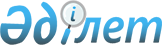 О мерах, препятствующих ввозу некондиционных (некачественных) товаров на территорию Республики Казахстан
					
			Утративший силу
			
			
		
					Постановление Правительства Республики Казахстан от 29 апреля 1999 года N 523 . Утратило силу - постановлением Правительства РК от 31 августа 1999 г. N 1274 ~P991274.
      Сноска. Утратило силу постановлением Правительства РК от 31.08.1999 № 1274.
      В целях усиления контроля качества и безопасности импортируемых в республику товаров Правительство Республики Казахстан постановляет: 
      1. Запретить с 1 октября 1999 года ввоз и соответственно продажу на территории Республики Казахстан товаров, подлежащих обязательной сертификации, не сопровождаемых информацией на государственном и русском языках, включающей наименование товара, страны и изготовителя, даты изготовления и срока годности, условий хранения, способа применения, пищевой ценности. 
      Информация должна быть размещена на упаковке или этикетке товара, изложена в технической (эксплуатационной) документации, прилагаемой к товару, листках-вкладышах к каждой единице товара или иным способом, принятым для отдельных видов товаров, согласно соответствующим стандартам и нормативным документам. 
      Наличие вышеуказанной информации на товарах обеспечивается их изготовителями или организациями и индивидуальными предпринимателями, осуществляющими их ввоз или продажу в Республике Казахстан. 
      В контрактах (договорах), заключаемых на поставку импортируемых товаров, подлежащих обязательной сертификации, должно быть предусмотрено сопровождение их информацией на государственном и русском языках, включающей наименование товара, страны и изготовителя, даты изготовления и срока годности, условий хранения, способа применения, пищевой ценности. 
      2. Комитету по стандартизации, метрологии и сертификации Министерства энергетики, индустрии и торговли Республики Казахстан и Таможенному комитету Министерства государственных доходов Республики Казахстан в установленном законодательством порядке обеспечить: 
      1) контроль за исполнением пункта 1 настоящего постановления; 
      2) отбор образов (проб) импортируемой продукции, подлежащей обязательной сертификации, при ее таможенном оформлении. 
      3. Комитету государственного имущества и приватизации Министерства финансов Республики Казахстан по согласованию с Таможенным комитетом Министерства государственных доходов Республики Казахстан обеспечить служебными помещениями при таможенных постах республиканские государственные предприятия, подведомственные Комитету по стандартизации, метрологии и сертификации, для осуществления отбора образцов (проб) импортируемой продукции, подлежащей обязательной сертификации. 
      4. Комитету по стандартизации, метрологии и сертификации Министерства энергетики, индустрии и торговли Республики Казахстан: 
      усилить контроль за наличием сертификатов соответствия при реализации продукции, подлежащей обязательной сертификации; 
      принимать к нарушителям установленного порядка реализации продукции, подлежащей обязательной сертификации, меры в соответствии с законодательством Республики Казахстан; 
      вести банк данных по учету некондиционной (некачественной) продукции, предъявленной на сертификацию, и обеспечить свободный доступ к нему государственных органов и иных организаций; 
      совместно с Министерством юстиции Республики Казахстан и иными заинтересованными министерствами, агентствами и ведомствами в установленном порядке внести предложения по установлению в законодательных актах Республики Казахстан положений, предусматривающих ответственность за ввоз и продажу в республике товаров, подлежащих обязательной сертификации, не сопровождаемых информацией на государственном и русском языках, включающей наименование товара, страны и изготовителя, даты изготовления и срока годности, условий хранения, способа применения, пищевой ценности. 
      5. Настоящее постановление вступает в силу со дня подписания и подлежит опубликованию. 
      Премьер-Министр 
      Республики Казахстан 
					© 2012. РГП на ПХВ «Институт законодательства и правовой информации Республики Казахстан» Министерства юстиции Республики Казахстан
				